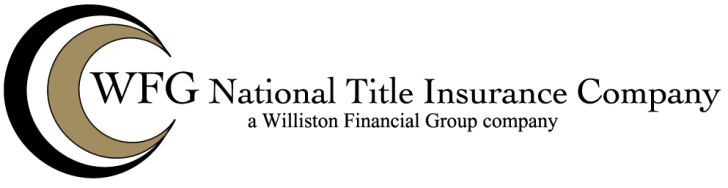 Attachment to Interim Binder ASCHEDULE AThe estate or interest in the Land described or referred to herein is:Title to the estate or interest covered hereby at the date hereof is vested in:The Land referred to herein is described as follows: